User ManualForIntegrated Grievance Redressal SystemDeveloped For:Uttar Pradesh Power Corporation Limited, LucknowVersion 1.0Table of Contents1.	Introduction	31.1	Overview	31.2	Scope of the Document	32.	About the Document	32.1	Intended Audience	32.2	Document Convention	33.	Process Flow	44.	Getting Started	44.1	System Requirements	44.2	Accessing Portal	44.3	Integrated Grievance Redressal System Login Page - Customer	74.4	Dashboard –Customer	84.5	New Complaint	94.6	View Your Complaint	105.	Dashboard	115.1	Pending Complaints	125.2	Forwarded Complaint	125.3	Rejected Complaint	135.4	Solved Complaint	135.5	Take Action	146.	Dashboard - Admin	156.1	Register Complain	166.2	Manage Complain	16IntroductionOverviewIntegrated Grievance Redressal System for Uttar Pradesh Power Corporation is web based software application which is used to manage and monitor the grievance received online.Scope of the DocumentThis document provides step by step guidance on how to use IGRS. Web Based Software Application for IGRS will have number of features associated with its account and they are as follows:The database will be centralized and will be stored on a central database server.The software will also have functionality to generate a unique ID for each complaint which will be based on meaningful algorithm.The system will be accessible online and will be accessible from any computer via internet connectivity.Consolidated reports will be generated by the software on the basis of input given by the user.About the DocumentIntended AudienceThe registered user would be intended audience for this Integrated Grievance Redressal System for Uttar Pradesh Power Corporation Limited.Document ConventionThis User Manual has following conventions:
Fields which have * sign at the end, indicates that it is mandatory.Error Messages will be displayed in Pop-up box.Success Messages will be displayed in Pop-up box.All the menu links will be mentioned in the side menu.Process FlowGiven below is the Process Flow Diagram of Integrated Grievance Redressal System of UPPCL for better Understanding:
Getting StartedSystem RequirementsTo run this application there are some basic requirements, as follows:Window’s Machine Firefox 30 or above /Chrome 32 or aboveMS Office (2007 or Above)Internet Connectivity (256 Kbps or above)Accessing PortalTo access the portal, type the address in the address bar as: http://Uppcl.org/User will be redirected to the home page of the UPPCL Public Portal. Once user will click on the ‘Link (mentioned below in image)’ it will be navigated to the home page of Integrated Grievance Redressal System.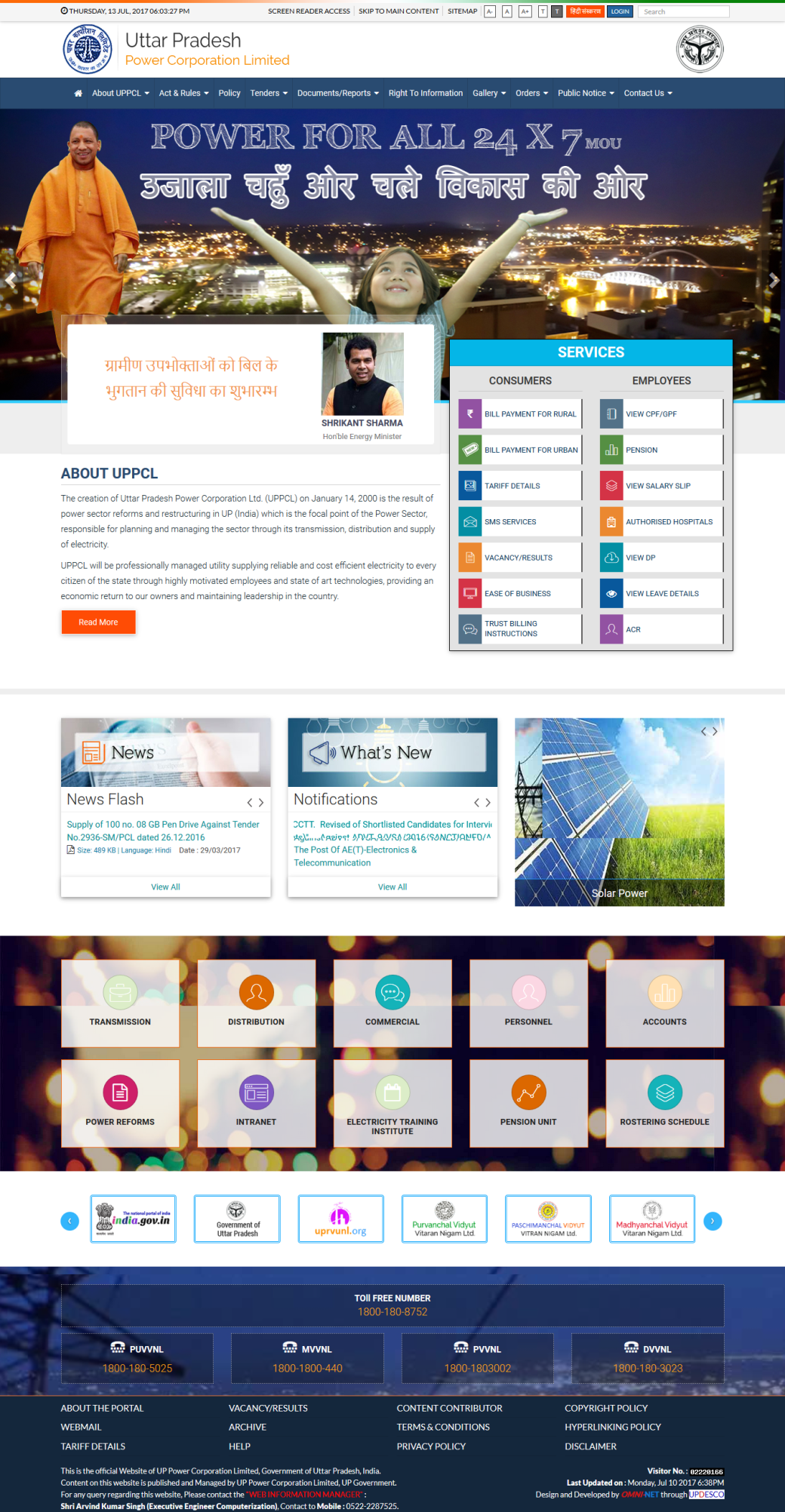 Image: UPPCLHome PageClick on the INTRANET link.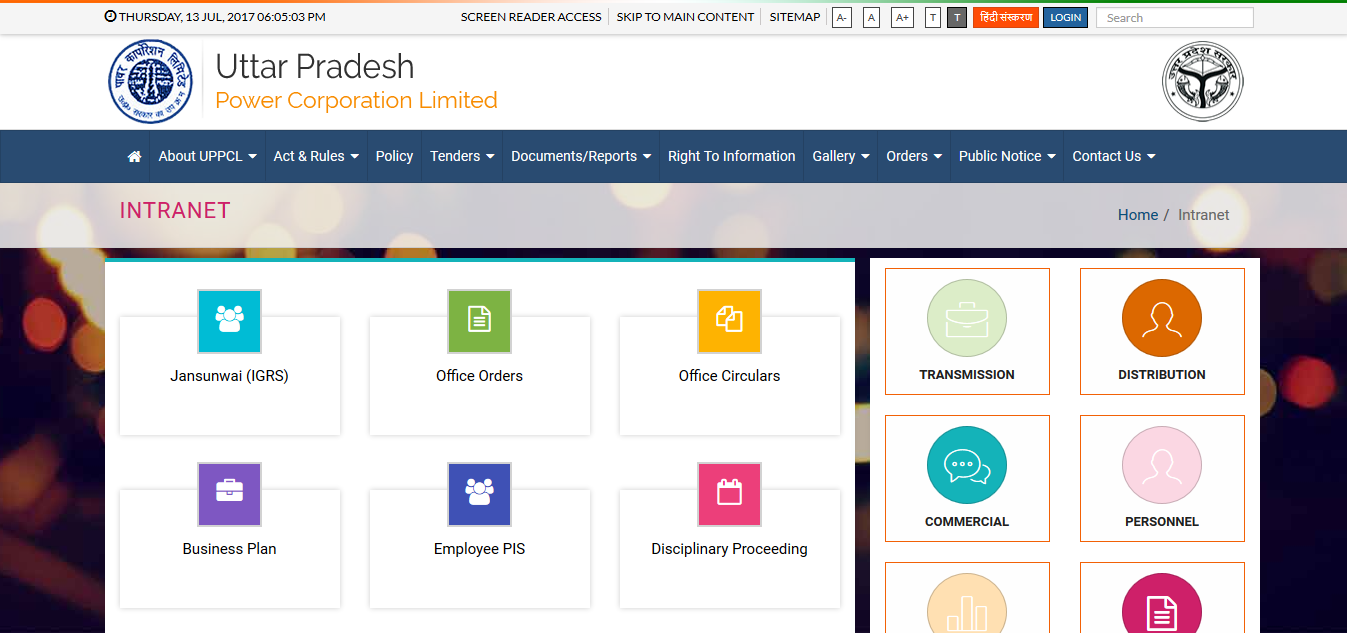 Image: IGRSClick on the link as mentioned in the image then this page will be navigated to the Login page of Integrated Grievance Redressal System as shown below: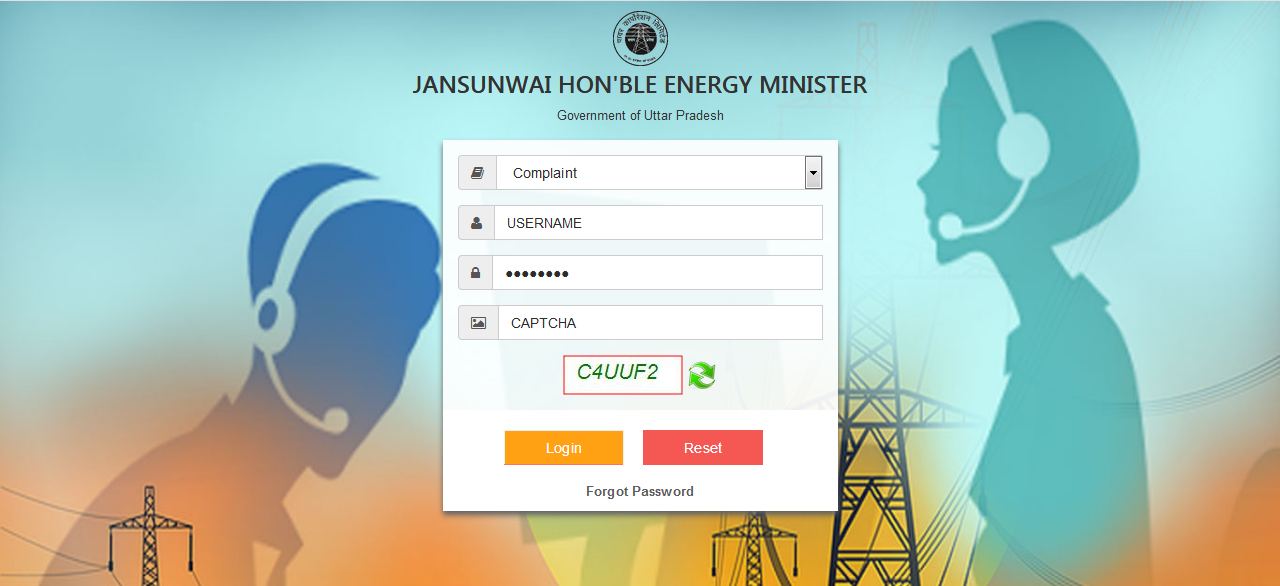 Image: IGRS – LoginFill all the details then click on Login button to get loginIntegrated Grievance Redressal System Login Page - CustomerThis page provides access to Customer inside the Integrated Grievance Redressal System for UPPCL: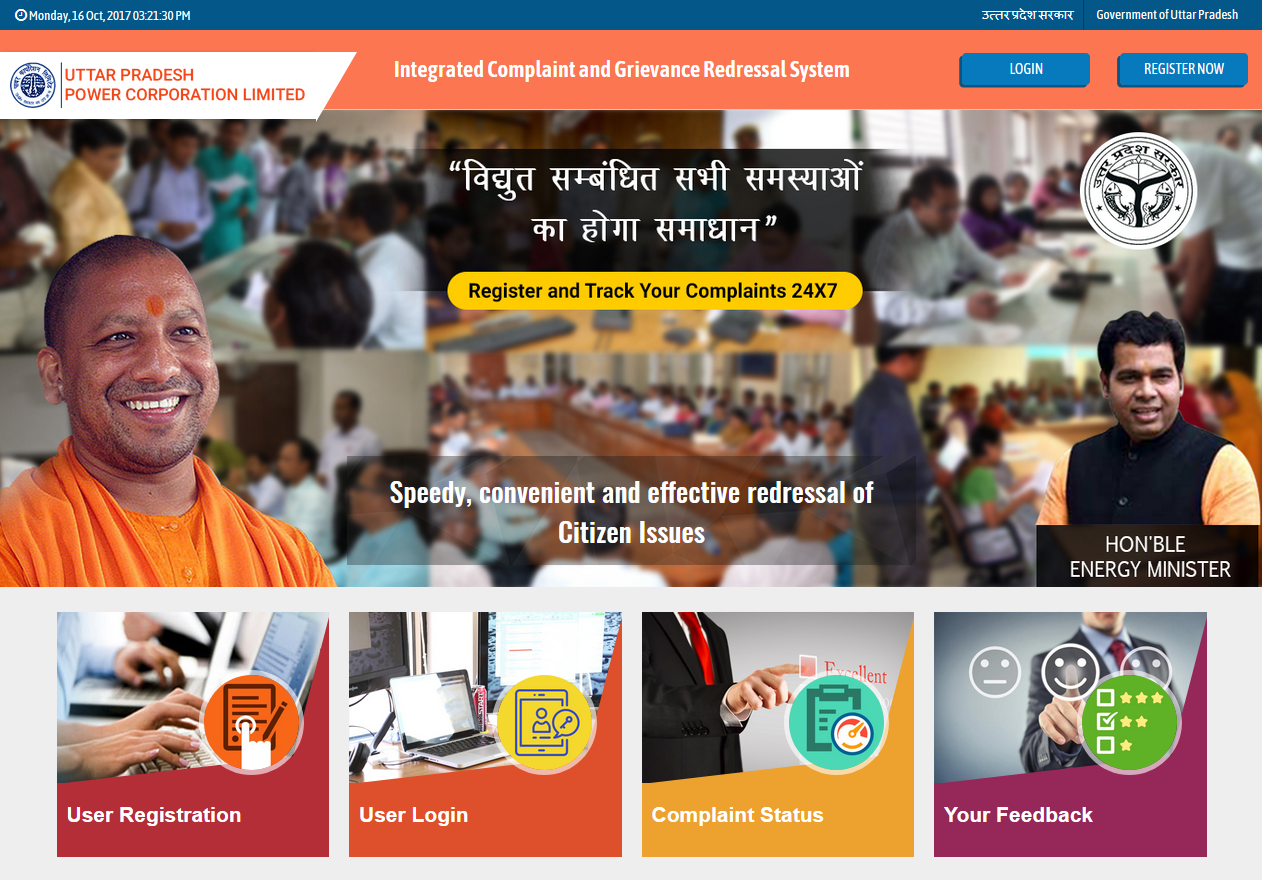 Image: UPPCL - IGRS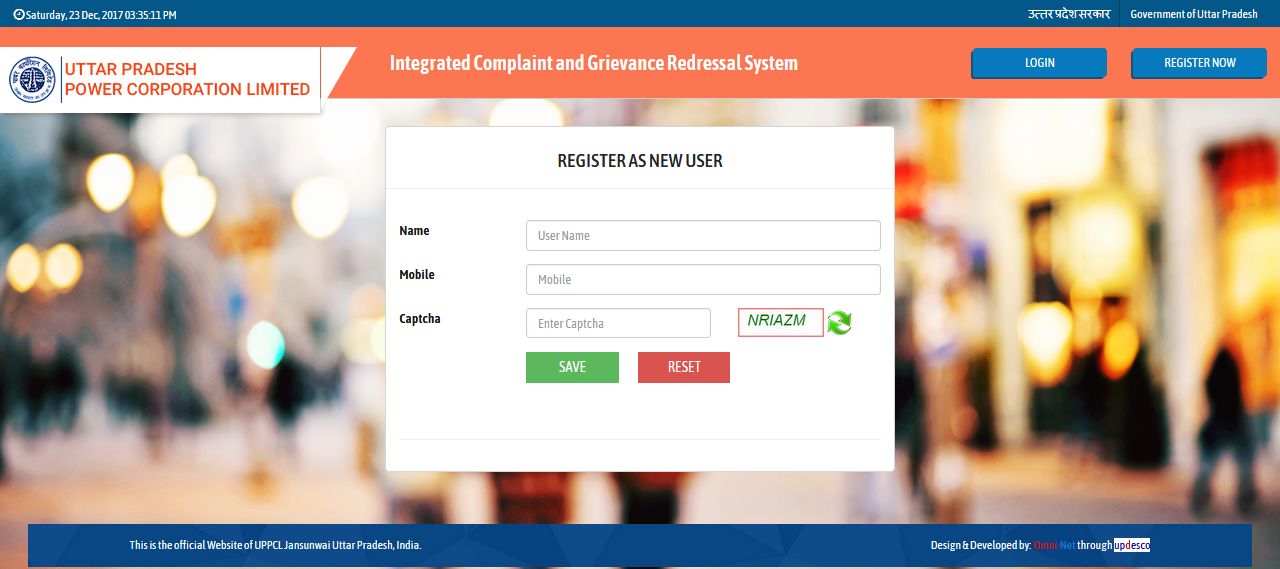 Image: IGRS – Register as New UserFill all the details then click on Save button to create the registration. All the details like username, password will be send to the provided Mobile Number and Email – ID.Image: Integrated Grievance Redressal System Login page - Customer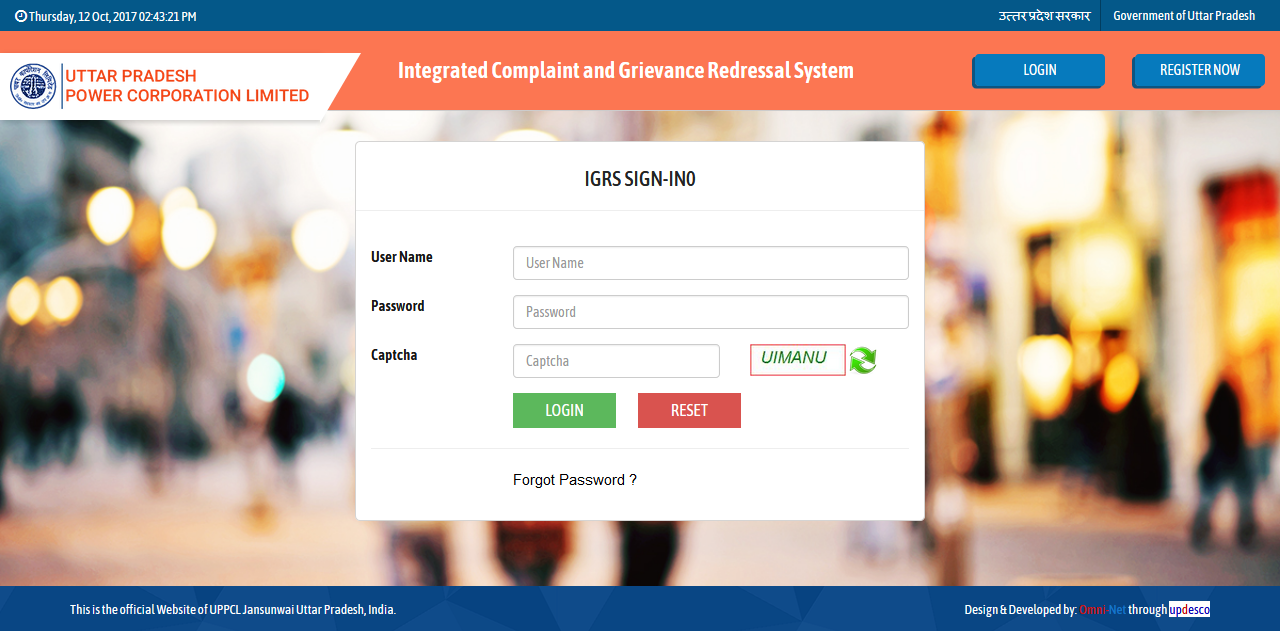 Fill Username, Password and Captcha then click on Login button.Dashboard –CustomerDashboard will be displayed as below:Image: Dashboard - Customer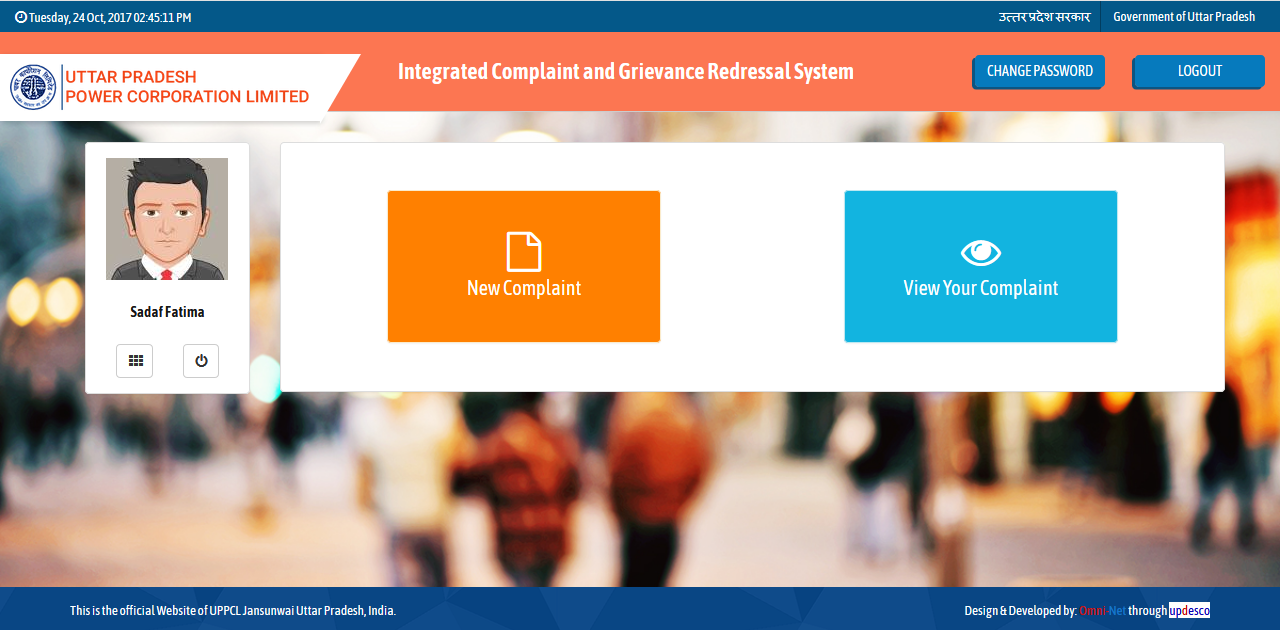 Click on the New Complaint – Complaint Panel (for Complainant) button to add new complaint.New ComplaintNew Complaint Screen will be displayed as below:Image: New Complaint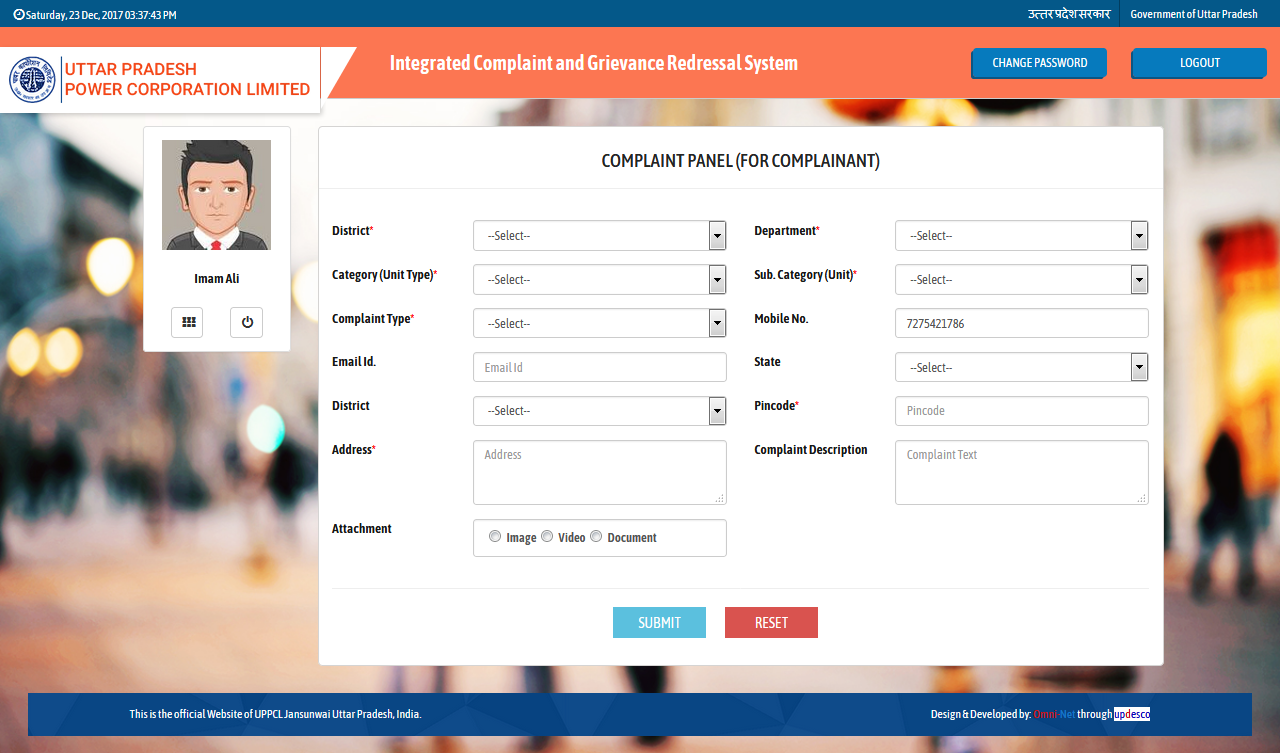 Step 1 - Fill all the details then click on Submit button.After clicking on the Submit button confirmation page will be displayed as shown below: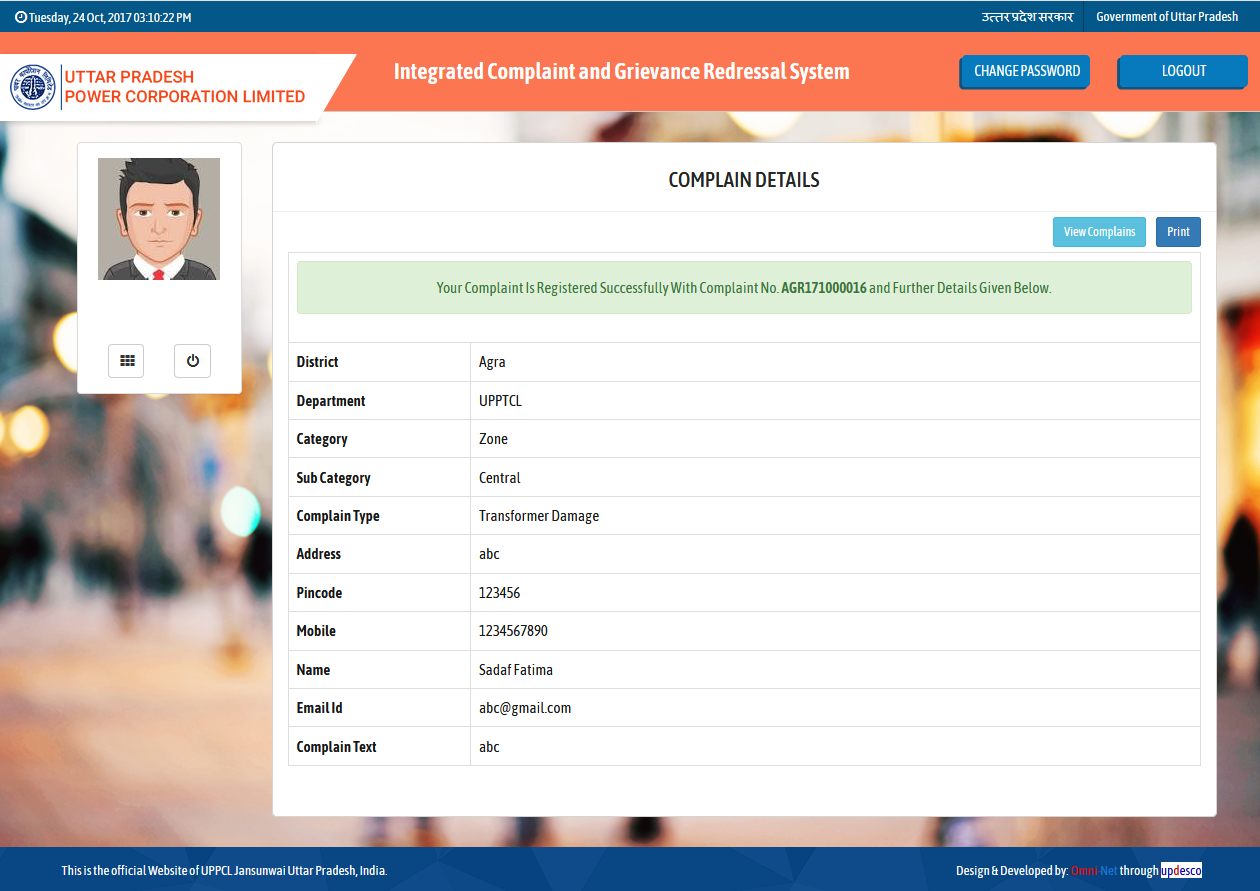 Image: Complain DetailsView Your ComplaintClick on the View Your Complaints link on dashboardthen screen will be displayed as shown below :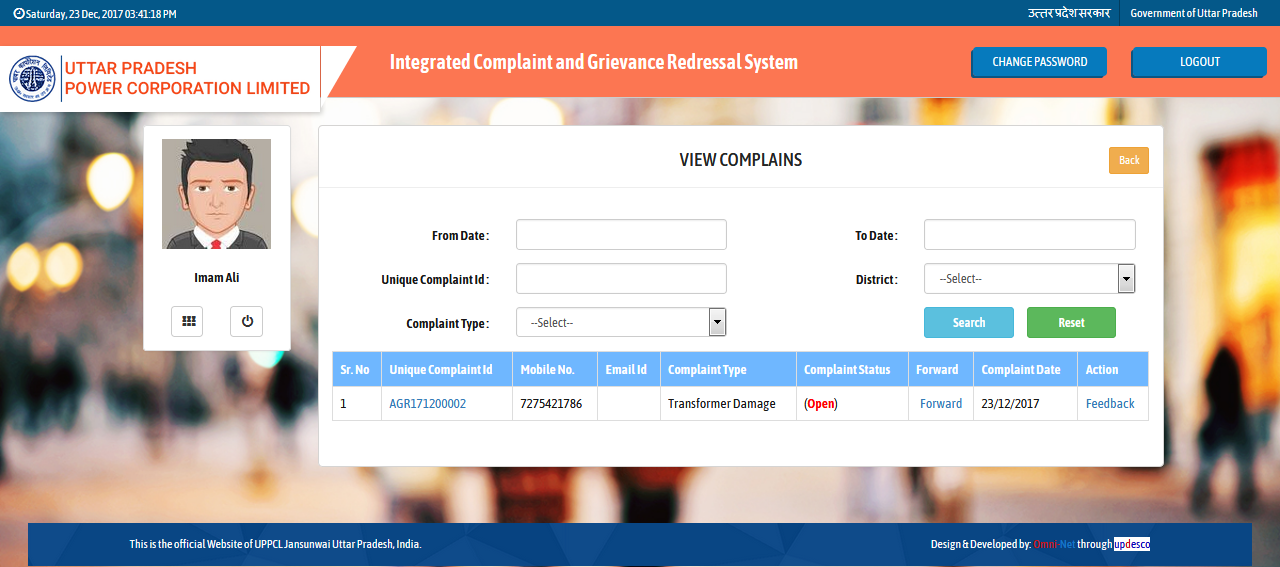 Image: Manage ComplaintsFill all the details then click on Search button to search or view the complaint.Click on feedback button to give feedback as shown below: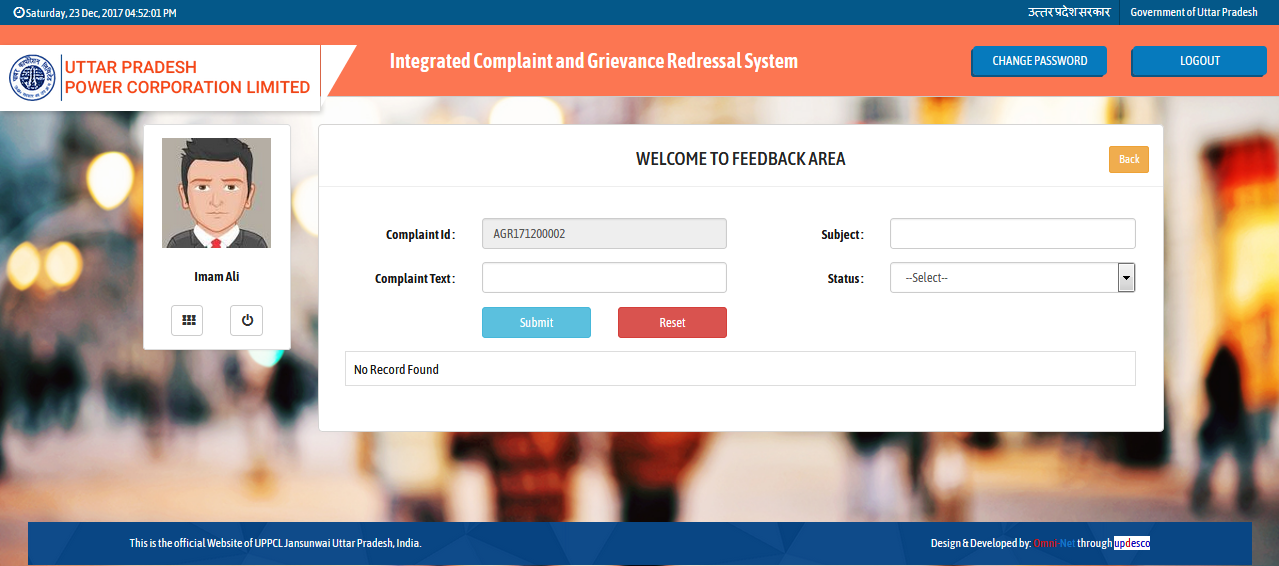 Image: FeedbackFill all the details then click on Submit button.DashboardDiscom, Zone, Circle, Division, Admin can login by the same login as mentioned above in point 4.2 then dashboard will be displayed as shown below :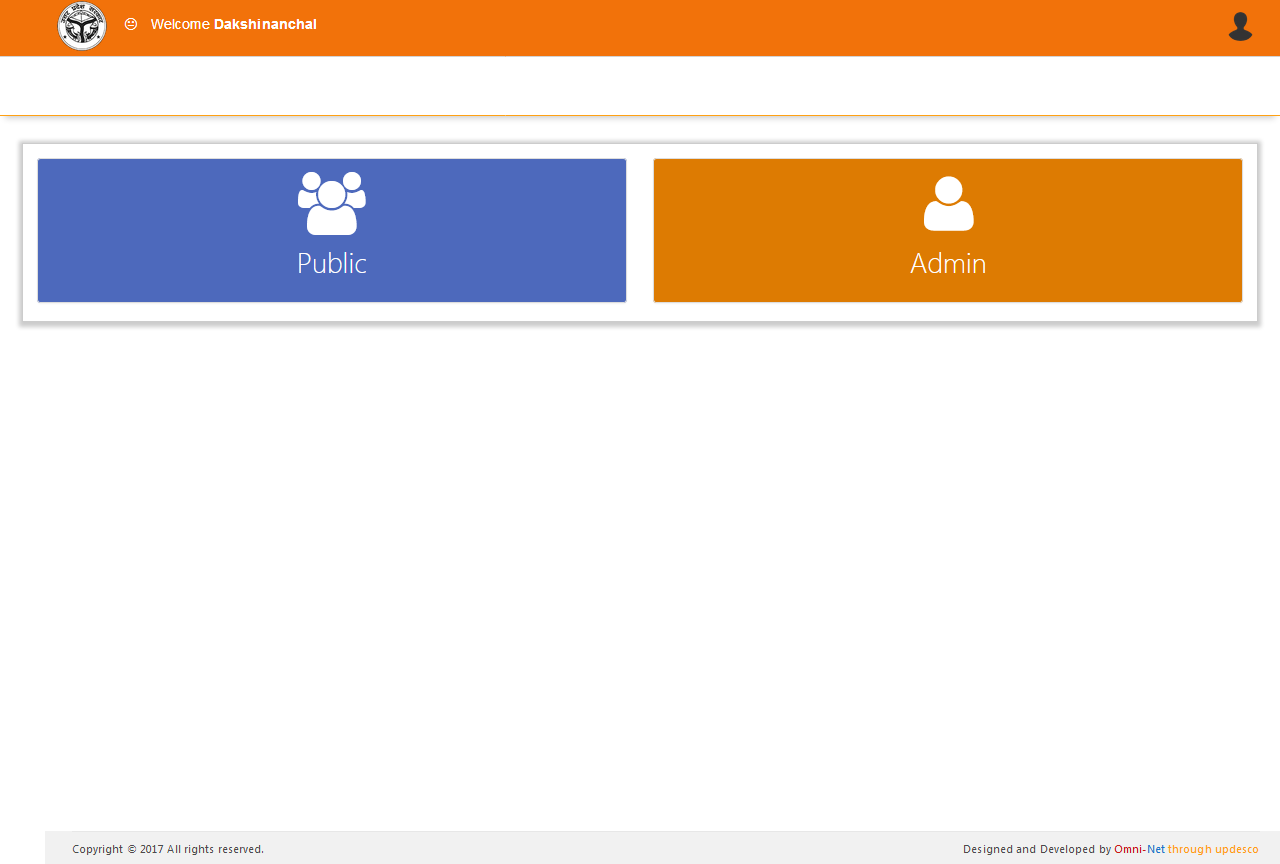 Image: DashboardImage: Dashboard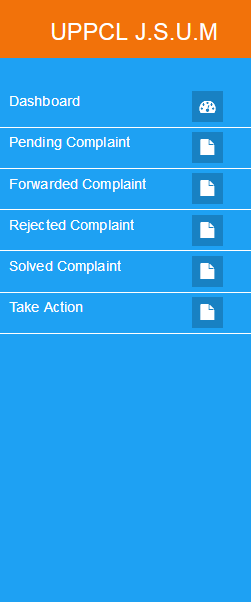 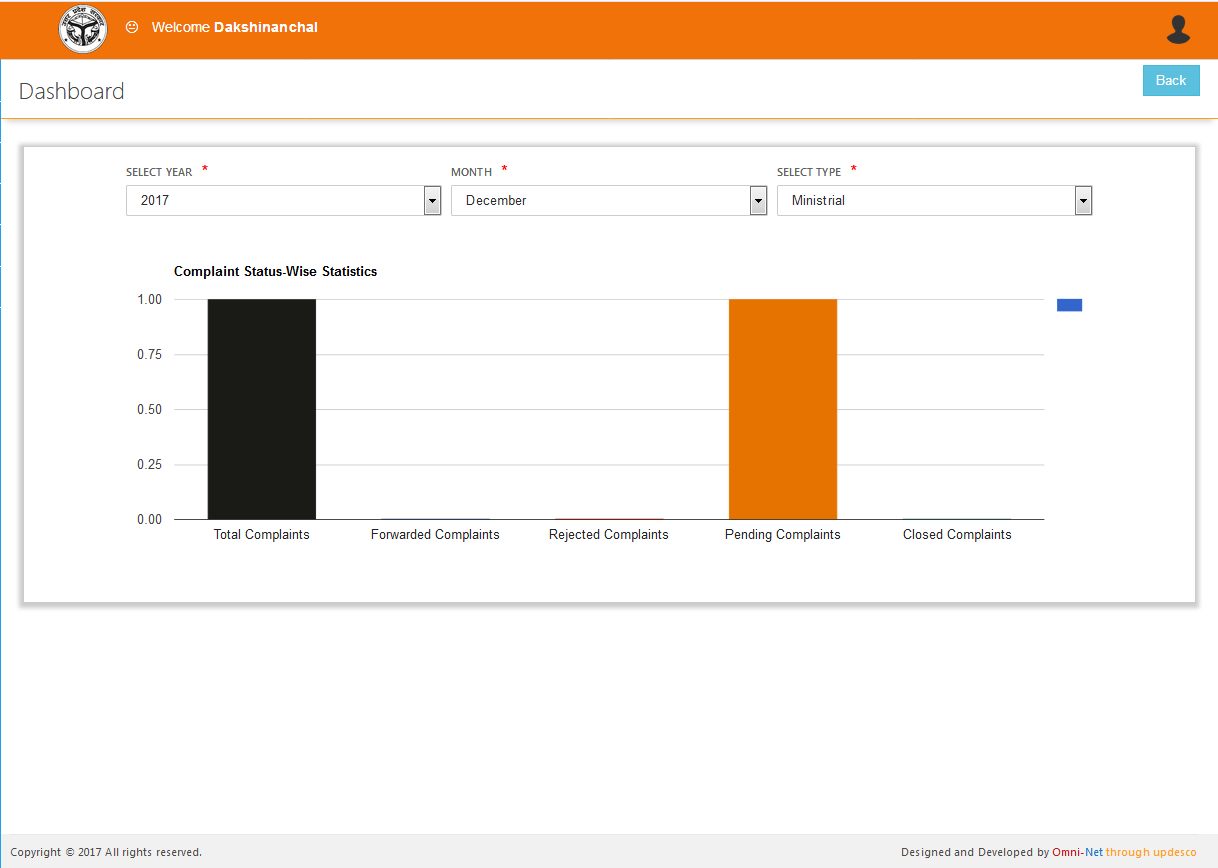 Select Year, Month and Type to see the Graph Details.Click on the Pending Complaint link as mentioned in the image to see the pending complaint details.Pending ComplaintsClick on Pending Complaints tab on dashboard, screen will be displayed as shown below : Image: Pending Complaints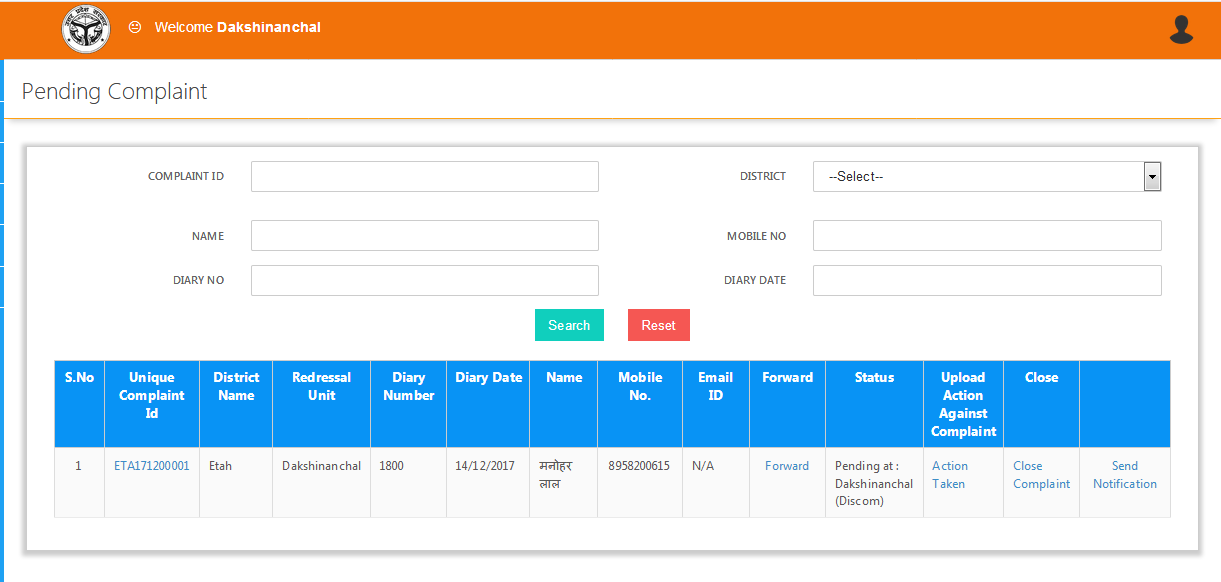 Fill all the details in the Pending Complaints form then click on Search button.Click on Forward, Action Taken, Close Complaint, Send Notification controls to use the particulars in the table.Forwarded ComplaintClick on Forwarded Complaint tab in dashboard, a screen will be displayed as below : 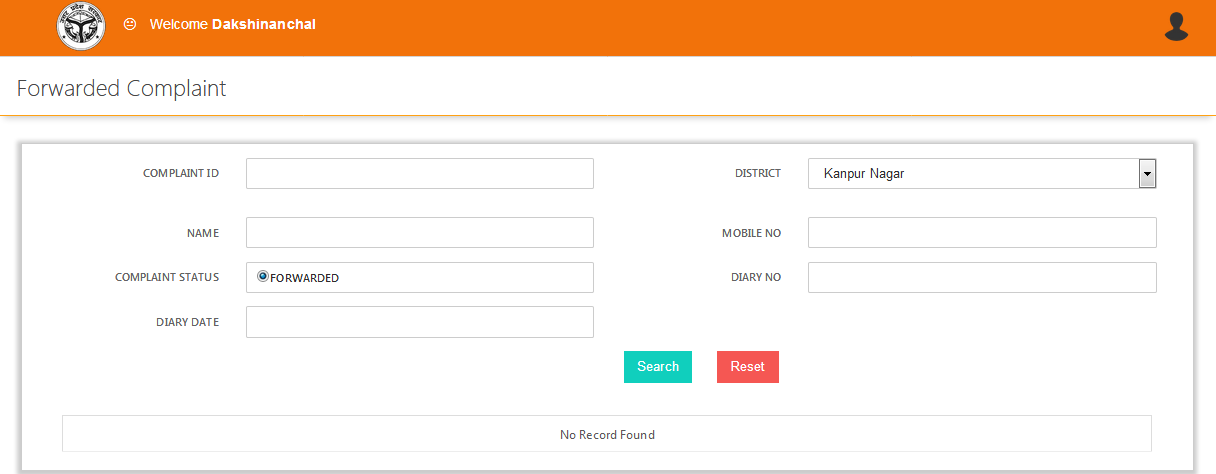 Image: Forwarded ComplaintFill all the details then click on Search button.User can use controls like Complain Status, Close, Forwarded and Upload Action against Complain controls in the table.Rejected ComplaintClick on Rejected Complaint tab in dashboard, a screen will be displayed as below : 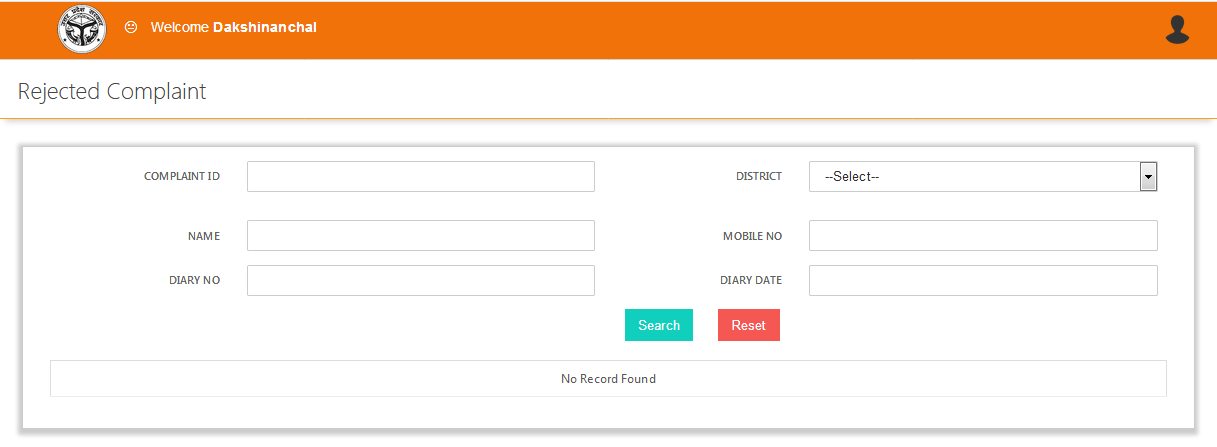 Image: Rejected ComplaintFill all the details then click on Search button.Click on Unique Complain ID to get the details about particular complain.Note: Complain can be reject at any level if the particular complain is not related (with reason) to particular level.Solved ComplaintClick on Solved Complaint tab in dashboard, a screen will be displayed as below : 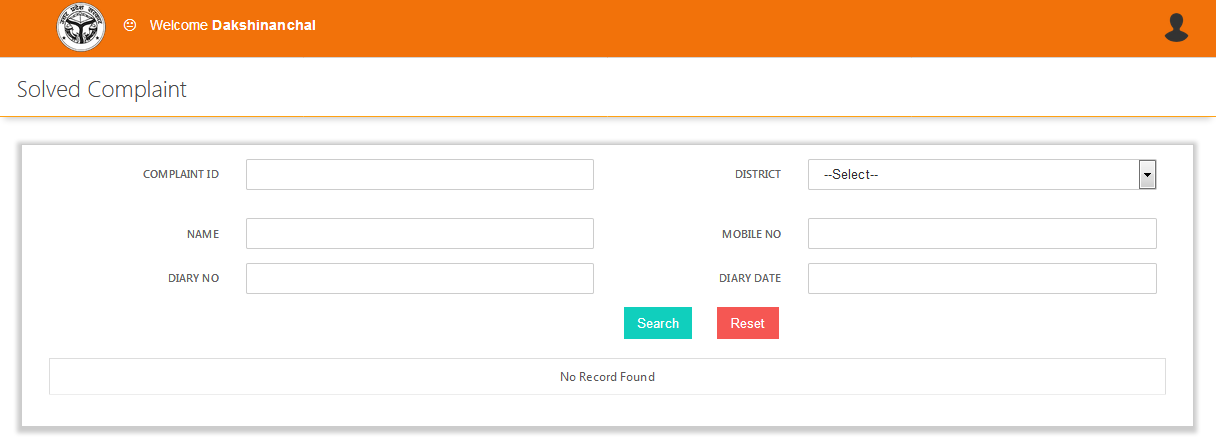 Image: Solved ComplaintFill all the details then click on Search button.Click on Unique Complain ID to get the details about particular complain.Take ActionClick on Take Action tab in dashboard, a screen will be displayed as below : 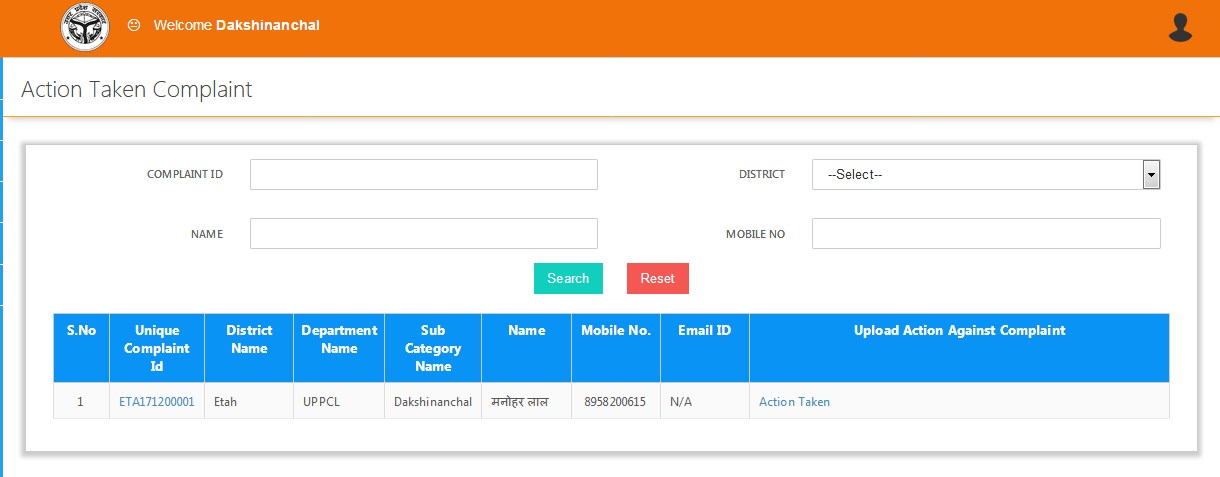 Image: Take ActionFill all the details then click on Search button.Click on Unique Complain ID to get the details about particular complain.Click on Action taken button to apply action on the complaint.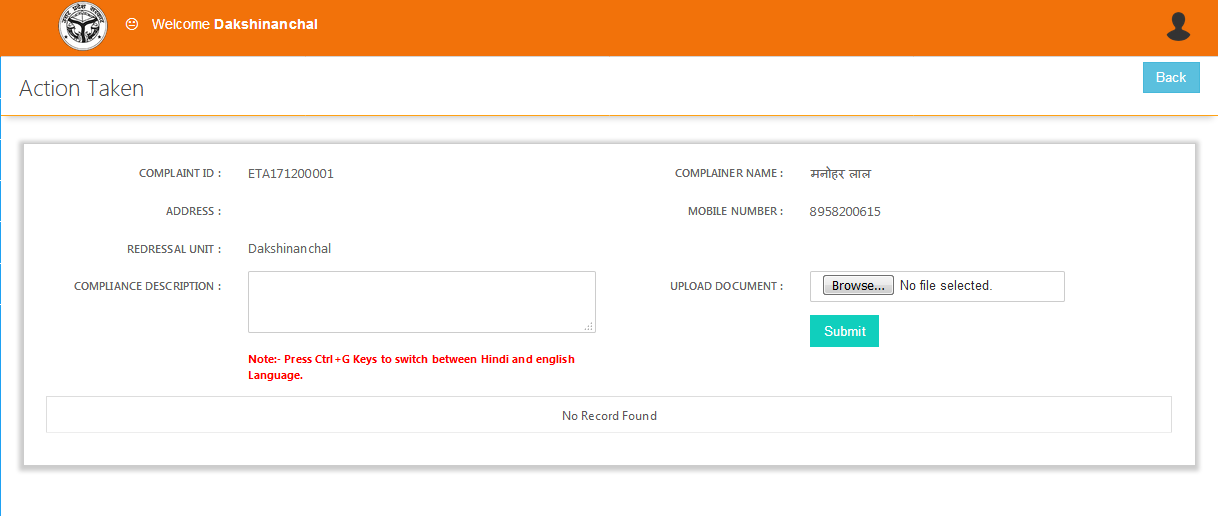 Image: Take ActionFill all the details and upload the documents then click on Submit button to take action.Dashboard - AdminAdmin can login as mentioned in point 4.2 and after successful process dashboard will be displayed as below : 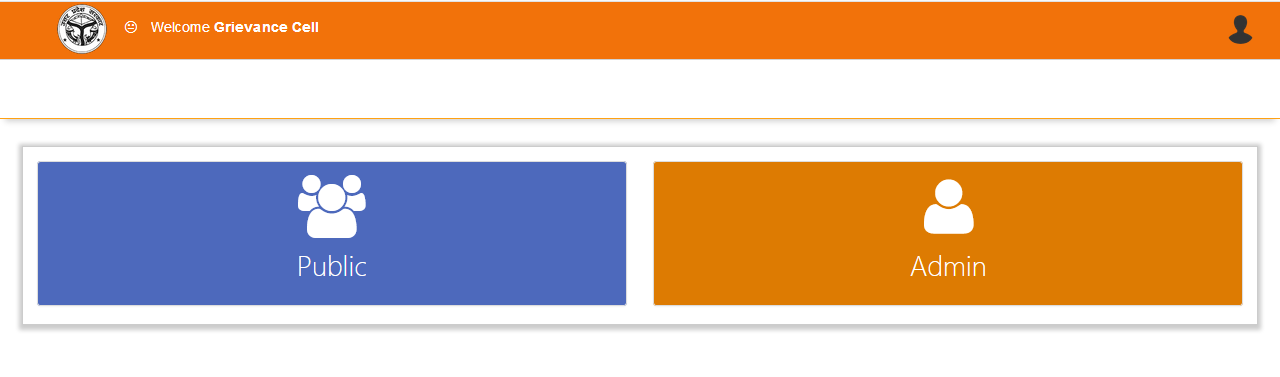 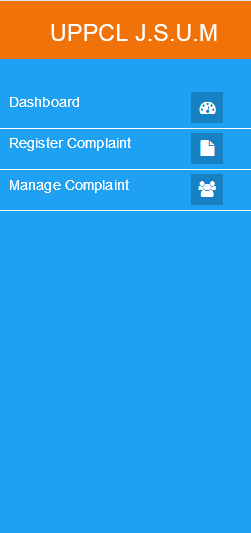 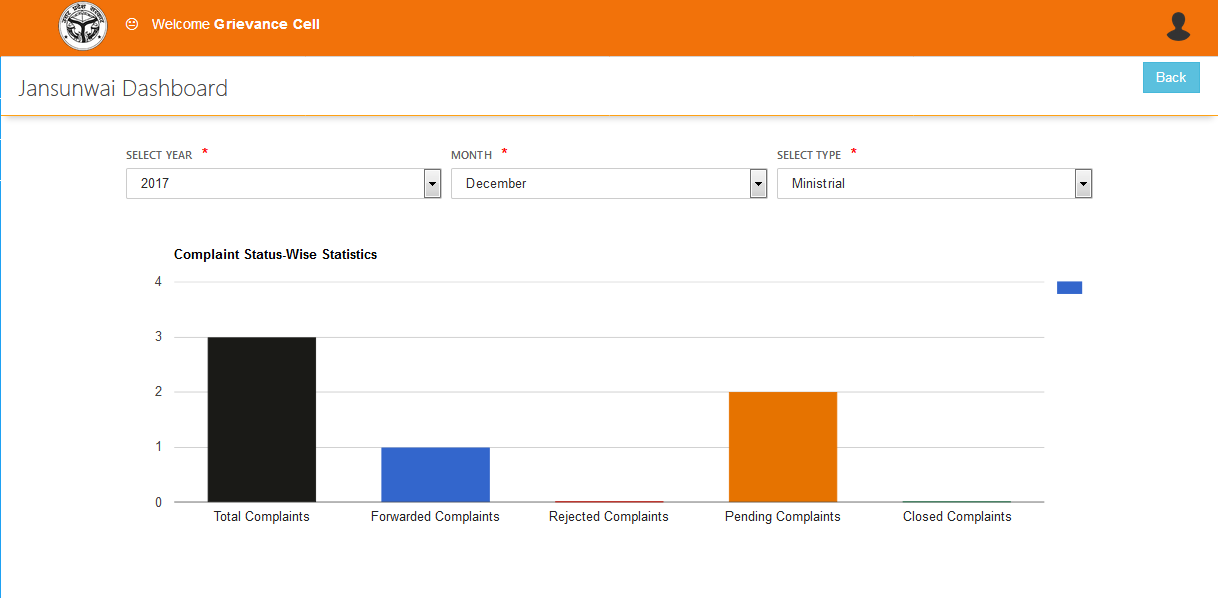 Image: Dashboard - AdminClick on the Register Complaint link as shown above.Register Complain	Complaint Panel will displayed as shown below: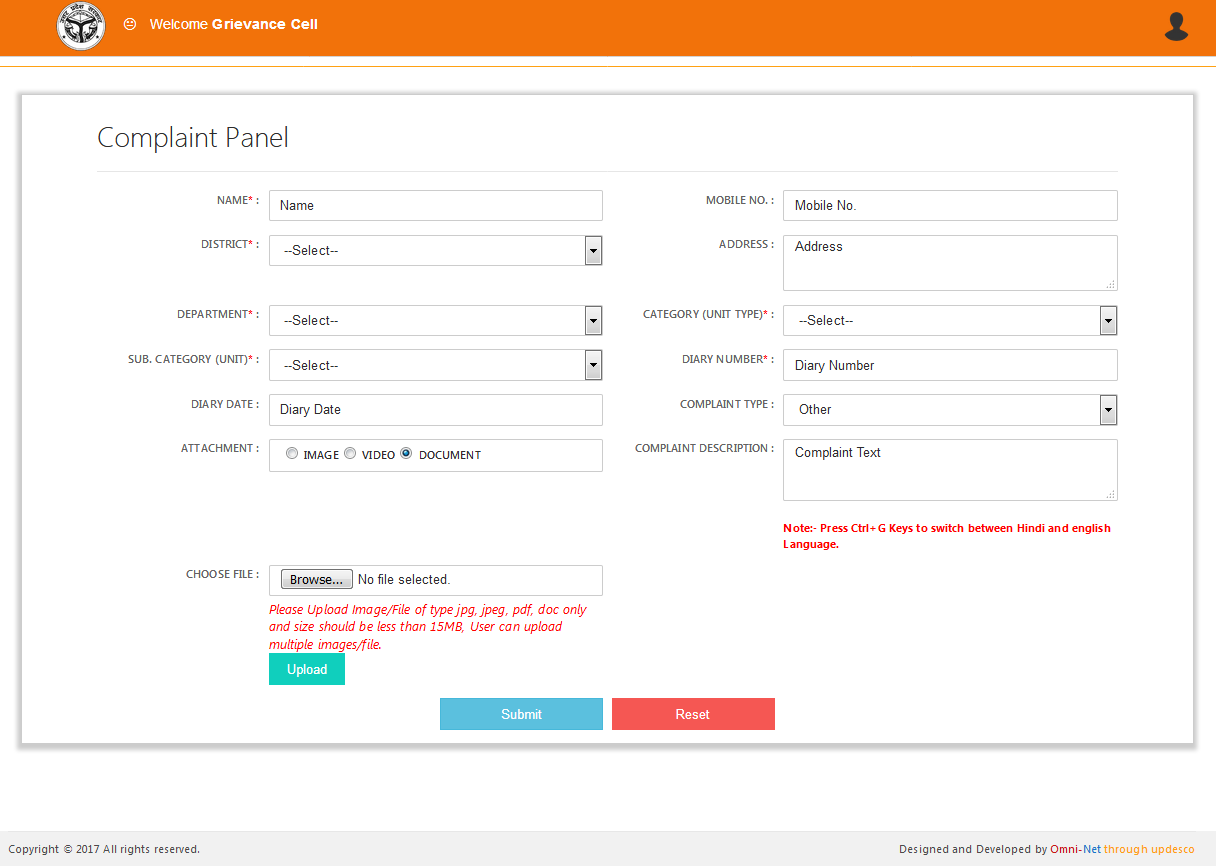 Image: Register ComplaintFill and Select all the details and upload attachments then click on Submit button to submit complain.Manage Complain	Click on the Manage Complain link on the dashboard and screen will be displayed as shown below: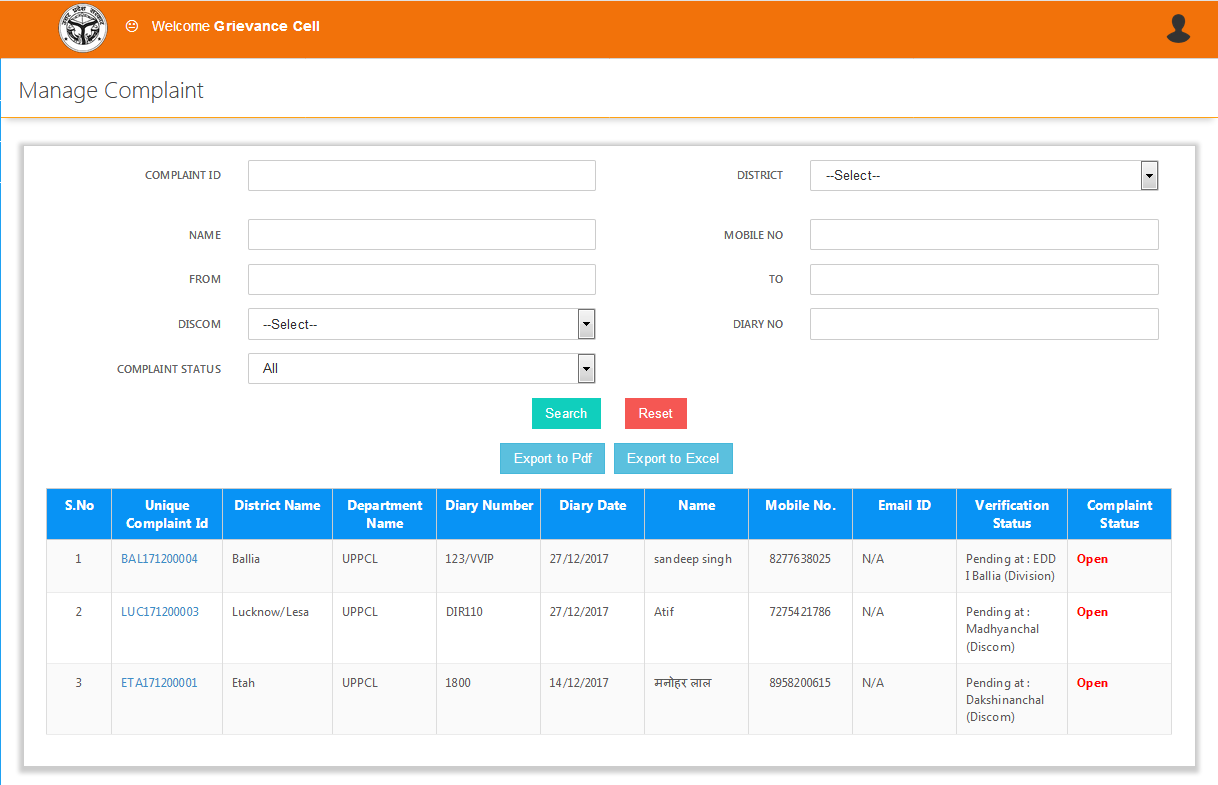 Image: Manage ComplainFill all the details then click on Search button to search the details.Submitted By :	Designed & Developed By: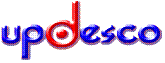 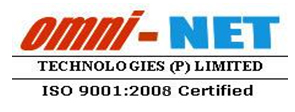 